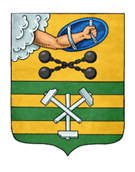 ПЕТРОЗАВОДСКИЙ ГОРОДСКОЙ СОВЕТ31 сессия 28 созываРЕШЕНИЕот 3 июня 2020 г. № 28/31-605О внесении изменения в Решение Петрозаводского городского Совета от 26.04.2012 № 27/10-168 «О мерах по реализации отдельных положений Федерального закона от 25.12.2008 № 273-ФЗ «О противодействии коррупции»На основании статьи 12 Федерального закона от 25.12.2008 № 273-ФЗ «О противодействии коррупции», Решения Петрозаводского городского Совета от 26.09.2007 № XXVI/XI-111 «Об организации деятельности аппарата Петрозаводского городского Совета» Петрозаводский городской Совет РЕШИЛ:Внести изменение в Решение Петрозаводского городского Совета от 26.04.2012 № 27/10-168 «О мерах по реализации отдельных положений Федерального закона от 25.12.2008 № 273-ФЗ «О противодействии коррупции», изложив Приложение №3 в следующей редакции:«Приложение № 3к РешениюПетрозаводского городского Советаот 26 апреля 2012 г. № 27/10-168Переченьдолжностей муниципальной службы в аппарате Петрозаводского городского Совета, после увольнения с которых граждане обязаны соблюдать ограничения, установленные статьей 12 Федерального закона от 25.12.2008 № 273-ФЗ «О противодействии коррупции»1) заместитель Руководителя аппарата Петрозаводского городского Совета;2) начальник отдела правового обеспечения аппарата Петрозаводского городского Совета;3) начальник отдела организационной работы аппарата Петрозаводского городского Совета;4) консультант (главный бухгалтер) аппарата Петрозаводского городского Совета.»ПредседательПетрозаводского городского Совета                                   Г.П. БоднарчукГлава Петрозаводского городского округа                          И.Ю. Мирошник